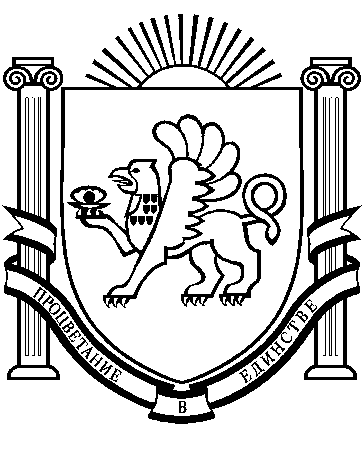 РЕСПУБЛИКА    КРЫМ                                                                                  РАЗДОЛЬНЕНСКИЙ    РАЙОН                                                                                              БОТАНИЧЕСКИЙ   СЕЛЬСКИЙ    СОВЕТ78-е заседание 1 созываРЕШЕНИЕ05 апреля  2019 г.                    с. Ботаническое                                    № 18О рассмотрении протеста  прокуратуры  от № 13-219 от 07.03.2019г на решение сельского совета от 15.04.2016 № 319«О Положении о представлении депутатами Ботанического сельского совета сведений о доходах, расходах об имуществе и обязательствах имущественного характера, а так же о доходах, расходах, об имуществе и обязательствах имущественного характера своих супруги (супруга) и несовершеннолетних детей»Рассмотрев представление прокуратуры Раздольненского  района от № 13-219 от 07.03.2019г на решение сельского совета от 15.04.2016 №319 «О Положении о представлении депутатами Ботанического сельского совета сведений о доходах, расходах об имуществе и обязательствах имущественного характера, а так же о доходах, расходах, об имуществе и обязательствах имущественного характера своих супруги (супруга) и несовершеннолетних детей»РЕШИЛ:1. Представление  прокуратуры Раздольненского района  от 07.03.2019  № 14-2019 на решение сельского совета от 15.04.2016 №319 «О Положении о представлении депутатами Ботанического сельского совета сведений о доходах, расходах об имуществе и обязательствах имущественного характера, а так же о доходах, расходах, об имуществе и обязательствах имущественного характера своих супруги (супруга) и несовершеннолетних детей» признать подлежащим удовлетворению в целом.2. Поручить председателю Ботанического сельского совета - главе администрации Ботанического сельского поселения принять конкретные и исчерпывающие меры по устранению нарушений закона, причин и условий, им способствующих.4. Настоящее решение вступает в силу со дня его принятия.5.Обнародовать настоящее решение на стенде в административном здании Ботанического сельского поселения.Председатель Ботанического сельскогосовета – глава администрации Ботаническогосельского поселения 						          М.А. Власевская                                                                     